         «30» ноября 2015 годаПодписан закон, направленный на предотвращение создания фирм на подставных лицФедеральным законом от 30.03.2015 №67-ФЗ внесены поправки в Основы законодательства РФ о нотариате, в УК РФ, КоАП РФ, в федеральные законы "Об обществах с ограниченной ответственностью", "О государственной регистрации юридических лиц и индивидуальных предпринимателей".Так, в частности, уточнены порядок установления личности гражданина, обратившегося за совершением нотариального действия, требования к документам, представляемым для совершения нотариального действия, установлены требования к нотариально оформляемому документу и порядок представления документов на государственную регистрацию юридического лица и индивидуального предпринимателя.В Уголовном кодексе РФ установлена ответственность за представление в регистрирующий орган данных, повлекшее внесение в Единый государственный реестр юридических лиц (ЕГРЮЛ) сведений о подставных лицах, а также уточнено определение понятия "подставное лицо".В Федеральном законе "Об обществах с ограниченной ответственностью", в частности, установлено обязательное подтверждение путем нотариального удостоверения факта принятия решения общим собранием участников общества об увеличении уставного капитала и состава участников общества, присутствовавших при принятии указанного решения.Установлено, что в ЕГРЮЛ должны содержаться сведения о том, что юридическим лицом принято решение об изменении места нахождения. Обязательному внесению в Единый федеральный реестр сведений о фактах деятельности юридических лиц теперь подлежит, в том числе запись о недостоверности содержащихся в ЕГРЮЛ сведений о юридическом лице. Определен порядок проведения проверки достоверности сведений, включаемых или включенных в ЕГРЮЛ. Дополнены основания, при наличии которых допускается отказ в государственной регистрации юридического лица.Увеличен до 1 года срок давности привлечения к ответственности за административные правонарушения в сфере государственной регистрации юридических лиц и индивидуальных предпринимателей. Также установлена административная ответственность за повторное совершение административного правонарушения, выразившегося в непредставлении или представлении недостоверных сведений о юридическом лице или об индивидуальном предпринимателе в орган, осуществляющий государственную регистрацию юридических лиц и индивидуальных предпринимателей, в случаях, если такое представление предусмотрено законом.Прокурор Нижневартовского района						              Ю.Г. ГалицкийА.Н. Энгель, (3466) 26-53-60               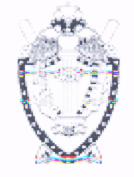 ПРОКУРАТУРА Нижневартовского района Ханты-Мансийского автономного округа-Югра